Argentina & Canada Unite as One !!!ARCAN Institute are pleased to inviteyou to attend our classes for anincredible Taekwon-Do and fun- filledfitness experience!!! Classes are instructed byMr. Diego Cabanas a certified 4thDegree black belt under the International Taekwon-Do Federation.Mr. Cabanas started I.T.F. Taekwon-DoIn Argentina in 1993, and has not onlyrepresented Argentina several times as an athlete at the I.T.F. World Championships, he was a coach for theCanadian National Team!!!!!!  Mr. Cabanas moved to Canada to spread his ample knowledge in I.T.F Taekwon-Do, as Argentinahas one of the largest followings in Taekwon-Do in the WORLD!!!  Mrs. Alana Thibodeau-Cabanas is a certified 3rd degree black beltwith the I.T.F. and she began practicingTaekwon-Do in 1998.  Mrs. Thibodeau-Cabanas represented Canada as a member ofthe Canadian National Team several times and recently won a Gold medal at the I.T.F.            World Championships in St. Petersburg,Russia.   Both Mr. And Mrs. Cabanas are dedicated Instructors and continually striveto ensure the teachings of I.T.F Taekwon-Do remain pure as the founder General Choi created it.  Come check out their dynamicenergy filled classes for a true, original Taekwon-Do adventure!!!!!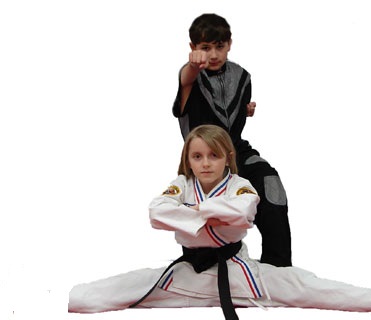 Youth Classes!!!!ARCAN Institute realizes the issues youthsface in today’s society.  Struggles with bullying, peer-pressure, self-confidence and respect.  ARCAN Institute Instructors havebeen teaching youths for many years andknow the importance of values and morals.The Instructors realize it is their job to ensure high quality instruction in Taekwon-Do to create a positive atmosphere for the youthsto reach their utmost potential.  Benefitsthat parents can see right away from their children practicing Taekwon-Do are:Improved FOCUS and Leadership Qualities & AbilitiesSELF-CONFIDENCESelf-Discipline and Self RespectRespect for othersImproved health & fitnessBetter muscular strength, co-ordination & developmentAs the students progress through the ranksor belts of Taekwon-Do, parents can seetheir children setting goals and achievingthose goals.  The youths learn their hard workis rewarded in a positive way as they are onestep closer to that coveted BLACK BELT!!!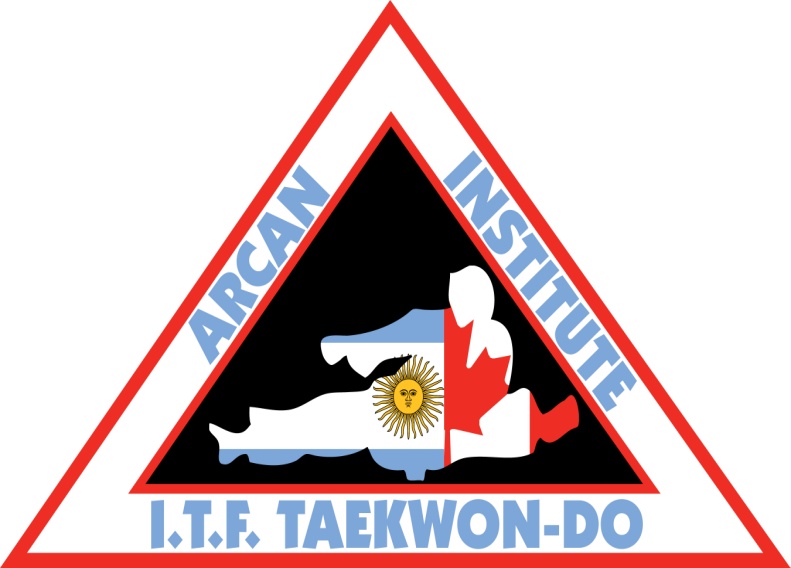 ARCAN InstituteI.T.F Taekwon-DoGrant Public School2625 Draper Ave NepeanPierre Elliott Trudeau Catholic School601 Longfields Drive BarrhavenSt. Gregory Catholic School148 Meadowlands Drive NepeanCALL 613-226-4374Or email arcantkd@hotmail.comFor registration info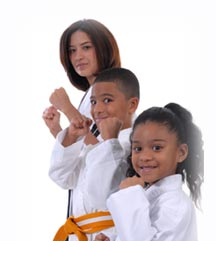 Teens/Adult & Family ClassesARCAN Institute is pleased to offer a dynamic, energetic atmosphere for teens and adults to train in.  Fitness is becoming a national and international priority as health issues continue to rise.  Teens are now facing much more stress than in the past and require a positive atmosphere to channel their energy.  A healthy body creates a healthy mind, and a healthy mind contributes to a better society.No one is too old to start Taekwon-Do.  Taekwon-do offers more than physical fitness.  It has deep moral teaching and culture and becomes a way of life.  The entire principal behind Taekwon-Do is to promote a better society and a more peaceful world.  ARCAN Institute is proud to offer classes where teens and adults can train together and reap the following benefits: Better muscular strength & enduranceReduce stressImproved flexibility & cardiovascular fitnessMore self-confidence, focus & concentrationPositive goal setting & a sense of achievementARCAN Institute offers family classes and family rates.  Family training creates a positive commonality among a family and strengthens the bonds between child and parent.  Having this activity in common allows for families to practice together outside of class, attend Taekwon-Do functions together such as tournaments, BBQ’s and other social events.  With today’s society being so busy, it’s important to find a family activity to bring everyone together!!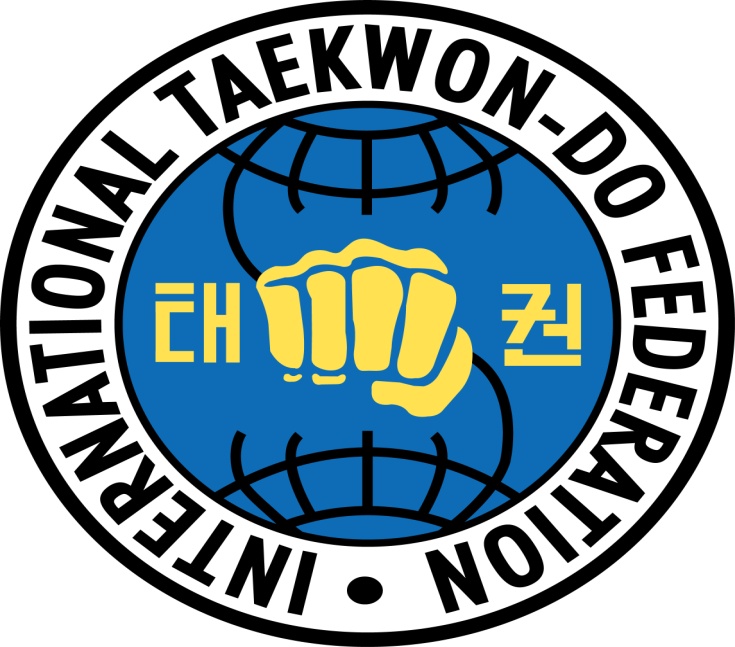 ARCAN InstituteI.T.F Taekwon-DoNEW SCHOOLS NEW LOCATIONS!!Train at 3 locations, train up to 5 days a week at NO EXTRA COST!!!SPECIAL PRICE $49.99 includes 1 month of training &FREE UNIFORM!!!!!!Instructors from ARGENTINA and CANADA!!!For more info contact us at 613-226-4374Or email at arcantkd@hotmail.comAffiliations ARCAN Institute has strong affiliations to National and International governing bodies, and these ties sets this school apart from others. ARCAN Institute is honoured to be affiliated with the International Taekwon-Do Federation.  This federation is recognized & represented in every country around the world. The I.T.F provides practitioners with proper, recognized certification for belt ranks. The I.T.F is responsible for International seminars to ensure that all instructors around the world are teaching Taekwon-Do properly and purely as the founder would have wanted it.  ARCAN Institute Instructors attend these seminars regularly to ensure instruction is always proper and up to date.  Website for more info www.tkd-itf.org ARCAN Institute is affiliated nationally with the Canadian Taekwon-Do Federation International (C.T.F.I).  The national body allows ARCAN Institute athletes to attend all provincial, regional and national tournaments and the chance for selection to represent Canada at the I.T.F. World Championships.  Website for more info is www.ctfi.org  Membership EntitlementsUpon becoming a proud member of the ARCAN Institute all students will receive:Their own student manualA special testing manual for all belt testsFree belts with each testingProvincial, National and International CompetitionsProper, recognized certification from the CTFI & ITF headquartersSpecial seminars with instructors from all over the world!!Top quality instruction from certified instructors and coaches that have national and international recognition!!I.T.F Taekwon-Do is practiced in every country around the world and  the most practitioners of any martial art that exists today!!!!!!!!!!!!  